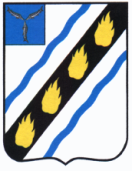 ПРОЕКТМУНИЦИПАЛЬНОЕ СОБРАНИЕСОВЕТСКОГО МУНИЦИПАЛЬНОГО РАЙОНА САРАТОВСКОЙ ОБЛАСТИ
РЕШЕНИЕот 31.07.2024 № ____р.п. СтепноеО внесении изменений в решениеМуниципального Собрания Советского	муниципального района от 27.09.2021 № 386В соответствии с Федеральным законом от 06.10.2003 № 131-ФЗ «Об общих принципах организации местного самоуправления в Российской Федерации», постановлением Правительства Российской Федерации от 10.03.2022 № 336 «Об особенностях организации и осуществления государственного контроля (надзора), муниципального контроля», руководствуясь Уставом Советского муниципального района, Муниципальное Собрание Советского муниципального района РЕШИЛО:	1. Внести изменения в решение Муниципального Собрания Советского муниципального района от 27.09.2021 № 386 «Об утверждении Положения о муниципальном земельном контроле», изложив пункт 30 в новой редакции:           «30. Консультирование контролируемых лиц осуществляется должностным лицом уполномоченного органа по телефону, посредством видео-конференц-связи, на личном приеме либо в ходе проведения профилактических мероприятий, контрольных мероприятий и не должно превышать 15 минут.Личный прием граждан проводится начальником, инспектором уполномоченного органа. Информация о месте приема, а также об установленных для приема днях и часах размещается на официальном сайте администрации Советского муниципального района в сети «Интернет».До 01.01.2030 право направления обращений контролируемых лиц по вопросу осуществления консультирования и проведения профилактического визита в отношении такого контролируемого лица обеспечивается с использованием федеральной государственной информационной системы «Единый портал государственных и муниципальных услуг (функций)». Такое обращение подлежит рассмотрению в течение 10 рабочих дней со дня его регистрации. Подписание такого обращения осуществляется в соответствии с порядком, установленным пунктом 11 2 постановления Правительства РФ         от 10.03.2022 № 336.».2. Настоящее решение вступает в силу со дня его официального опубликования (обнародования).Глава Советского муниципального района                                                                    	С.В. ПименовПредседатель Муниципального СобранияСоветского муниципального района                                             	С.В. Чубарых